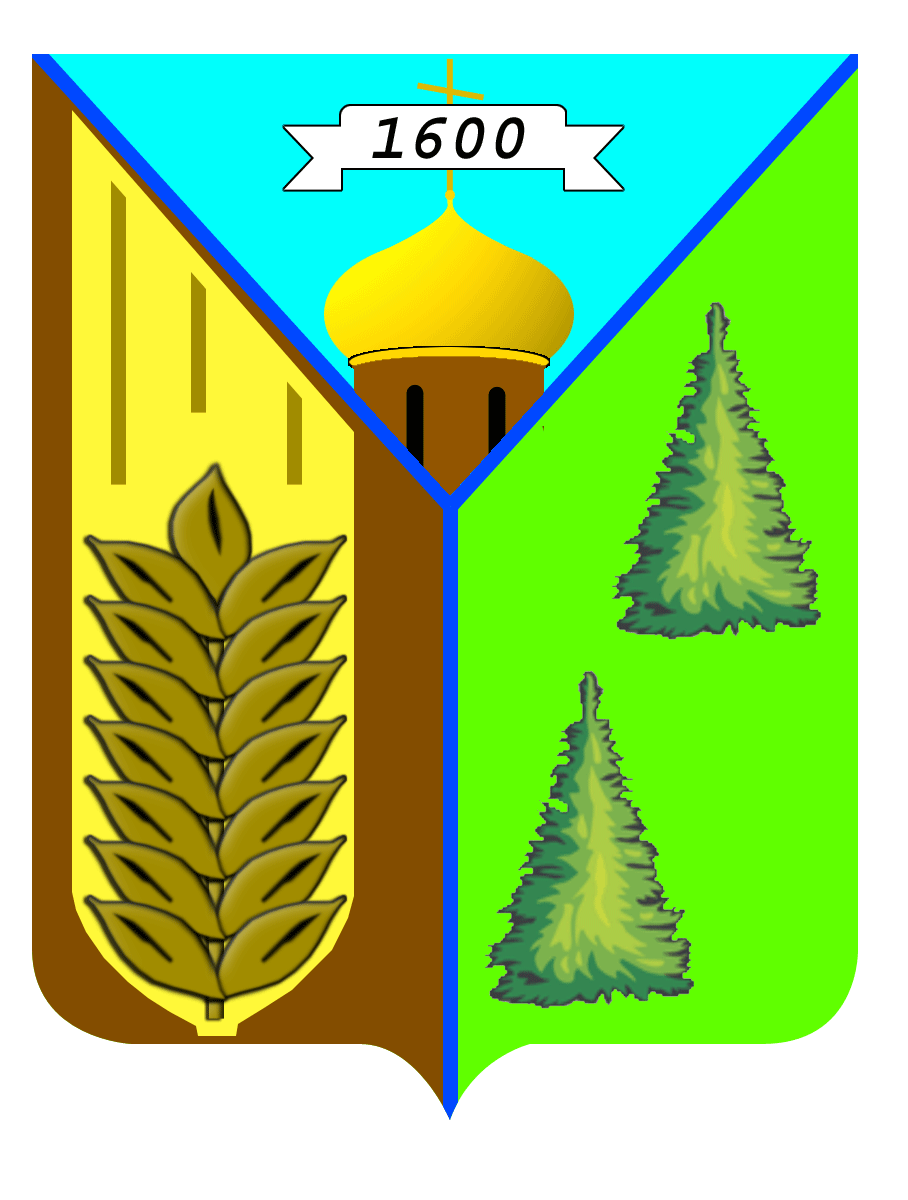 Первомайский районИтоги 3 квартала 2015 года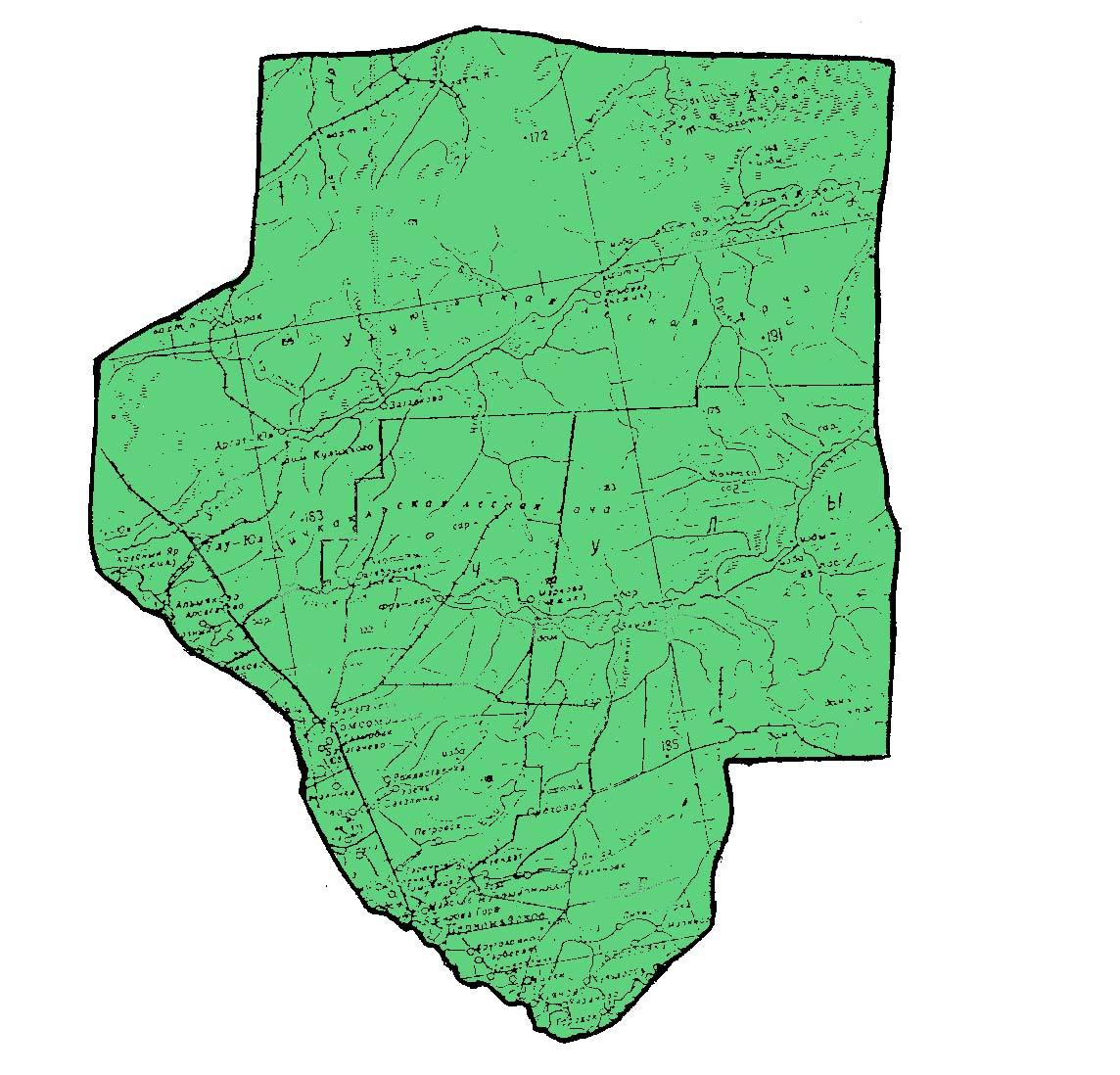 с. Первомайское 2015 г.Историческая справка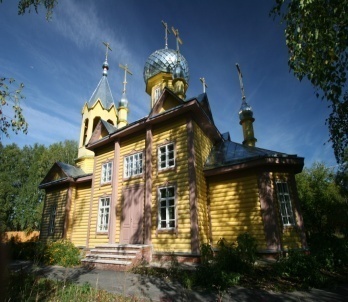 Первые поселения на территории Первомайского района возникли в X-XIII вв. и являлись северными перифериями проживания енисейских киргизов. Позднее, на основе смешивания тобольских и барабинских татар с енисейцами, телеутами и самоедами произошло образование местного населения, наиболее часто определяемое в исторических документах как «чулымское население» или чулымцы. У туземных жителей Чулыма в первой половине XVII века не было развитого скотоводческого хозяйства, как это имело место у киргизов, монголов Алтын-хана и калмыков. Основным видом хозяйственной деятельности у них оставалась охота, дававшая необходимые продукты питания и пушнину для уплаты ясака. Лошадей они получали в обмен на пушнину от кочевников южных степей.Село Первомайское (бывшее название Пышкино-Троицкое) – одно из старейших поселений на территории Томской области. Задолго до прихода в эти края русского населения существовали юрты Пышкины. Когда томские воеводы начали административное межевание Среднего и Нижнего Чулыма, то на основе Пышкинских юрт образовали Большую Каргачину - инородческую волость. Иногда ее называли и «ПышкинскойКаргачиной над Чулымом-рекою». Возникновение русского поселения на месте Пышкиных юрт связано с предписанием  митрополита Тобольского и Сибирского Антония архимандриту Томского Алексеевского монастыря Порфирию «подобрать на Чулыме удобные места и поставить острожки, а в них православные церкви». Так, в . было положено начало русско-чулымскому поселению, которое после сооружения церкви «во имя Живоначальныя Троицы» из юрт Пышкиных превратилось в село Пышкино-Троицу.Датой образования района считается июнь 1939 года, когда указом Президиума Верховного Совета РСФСР был образован Пышкино - Троицкий район с центром в селе Пышкино-Троицкое. Следует отметить, что 8 февраля 1963 года Пышкино - Троицкий район был присоединён к Асиновскому району, однако 7 января 1965 года территория бывшего Пышкино - Троицкого района вошла в состав вновь созданного Первомайского района с центром в с. Первомайском.Первомайский район расположен в юго-восточной части Томской области, в пределах Западно–Сибирской равнины на правобережье р. Чулым. С востока район граничит с Тегульдетским, с юга с Асиновским и Зырянским, запада с Асиновским и Молчановским, с севера Верхнекетским районами. Административный центр Первомайского района находится в с. Первомайское. Площадь территории Первомайского района составляет 15, 6 тыс. кв. км. По этому показателю район занимает 7-е место среди районов Томской области, имея долю в 4,9 % областной территории.В состав Первомайского района входит 6 поселений, которые включают 44 населенных пункта, на территории района на 01.07.2015проживает 17545человек.Бюджет Первомайского районаПри плановом объеме доходов консолидированного бюджета Первомайского района на   2015 год – 669212,5 тыс. руб. исполнение составило – 397801,4 тыс. руб. или 59,4 %.Структура  налоговых, неналоговых доходов консолидированного бюджета МО «Первомайский район»Тыс.руб.Темп роста исполнения консолидированного бюджета МО «Первомайский район»  по налоговым и неналоговым  доходам  за 3 квартала  2015 года  к уровню 2014 года  составил – 96,9 %.Наиболее значимым налогом для района является налог на доходы физических лиц, сумма НДФЛ, поступившая за 3 квартала  2015 года  составляет 47086,7 тыс.руб., темп роста в сопоставимых условиях составляет 106,8 %. План 3 квартала  2015 года выполнен на 93,5%.За 9 месяцев 2015 год исполнение расходной части бюджета составило  354829,1 тыс. руб. или 52,6 % к плану. Просроченная кредиторская задолженность бюджетных учреждений на 01.10.15г отсутствует.Производственная сфера муниципального образованияНа 1 октября 2015 года по сравнению с 1  октября 2014 года число учтенных в  Статрегистре хозяйствующих субъектов Первомайского района Томской области увеличилось на 1 единицу (100,4%) и составило 284 единицы.Предприятия и организации частной формы собственности составляют основную численность производственного сектора экономики, в то время как государственные и муниципальные предприятия и организации в большинстве своём заняты оказанием услуг населению в сфере культуры, здравоохранения, социального обеспечения.Наибольшее число юридических лиц, сосредоточено в сельском хозяйстве, охоте и лесном хозяйстве, оптовой и розничной торговле, ремонте автотранспортных средств, мотоциклов, бытовых изделий и предметов личного пользования; операции с недвижимым имуществом, о чем свидетельствуют данные следующей таблицы:1) Включая организации, конкретные виды деятельности которых не определены Общий объем отгруженной продукции за январь – сентябрь 2015 года всеми предприятиямииорганизациями производственной сферы района составил 1724458,62 тыс. рублей, темп роста ксоответствующими периоду прошлого года составил 113,5%. Объем отгруженной продукциималым бизнесом составил 684305,62 тыс. рублей.Отгрузка товаров заянварь - август 2015 года (т.р.)Лесозаготовительная промышленностьОснову экономики района представляет лесная и деревообрабатывающая промышленность. Основные лесозаготовительные предприятия на территории района ООО «Чичкаюльский ЛПХ», ООО «Чулымлес».Предприятиями лесопромышленного комплекса за 3 квартал 2015 года заготовлено 646,3 тыс. куб. м, что больше уровня прошлого года на 145,1% (2014 год заготовлено 445,5).Среднесписочная численность и заработная плата работников крупных предприятий лесопромышленного комплекса районаза 3 квартал 2015 года.Зарегистрировано 2 крупных предприятия, 48 предприятия малого бизнеса. Численность работающих: на крупных предприятиях – 616 человек; на малых около 314 человек. Средняя заработная плата: на крупных п/п – 27855,01 руб.; на малых – 9000 руб. Объем произведенной продукции за 2 квартал 2015 года: крупными п/п 572571,8 тыс.руб., малыми п/п – 521348 тыс. руб. Перечислено НДФЛ предприятиями лесопромышленного комплексаСельское хозяйствоСельское хозяйство является одной из отраслей специализации района, а для целого ряда населенных пунктов Куяновского, Первомайского и Сергеевского поселений – одним из основных  видов производственной деятельности и источником работы для населения. Сельскохозяйственная продукция в районе производится в коллективных сельскохозяйственных   предприятиях, а также в фермерских и личных подсобных хозяйствах населения, при этом ее большая часть приходится на хозяйства населения.	Производственная сфера сельского хозяйства района основывается на работе 8 предприятий. Сельскохозяйственные предприятия района: ООО КХ «Куендат», ООО «КХ Маяк», ООО «Старт», ООО КФХ «Восток», ООО «АФХ Луч», ООО «Куяновское», ООО «Агро»,  ООО «АгроХолдингСибирь» Основная их специализация – молочное и мясное животноводство, производство зерна.Показатели животноводства  сельхозпредприятий Первомайского района На 01.10. .Растениеводство Посевная площадь под урожай 2015 года  в разрезе категорий хозяйств характеризуется следующими данными: гектаровПредприятиями сельского хозяйств за 9 месяцев 2015 года получена выручка от реализации продукции в сумме  116,9 т. рублей. Среднесписочная численность и заработная плата  работниковпредприятий сельского хозяйства  района на 01.10. 2015г.Средняя заработная плата работников сельского хозяйства на 01.10.2015 года составила 16 16434,00 рублей, что на 11 % больше аналогичного периода прошлого года. Численность занятых  работников  370  человек (аналогичный период прошлого года численность составляла  353 человек).                         В личных подсобных хозяйствах населения производятся почти все виды сельскохозяйственной продукции. Производство картофеля и овощей, практически полностью сосредоточено в хозяйствах населения.   Значимость личных подсобных хозяйств заключается в том, что в условиях отсутствия крупных товаропроизводителей сельскохозяйственной продукции в Первомайском районе, позволяет обеспечивать самозанятость населения, поддержание уровня потребления  продуктов питания, дополнительный источник доходов для населения.  Количество личных подсобных хозяйств  на 01.10.2015 год составило 7484. В личных хозяйствах населения поголовье КРС составляет 3646 голов, в т.ч. 1527 коров. Удельный вес коров в хозяйствах населения составляет 42 % от общего поголовья КРС.Оснащенность личных подсобных хозяйств сельскохозяйственной техникой, навесным оборудованием и инвентарем представлена в таблице:Население района принимает активное участие в конкурсах по поддержке малого предпринимательства «Бизнес-старт» и «Первый шаг», а так же  в программе  «Содействие самозанятости населения».Одним из приоритетных направлений поддержки и стимулирования развития личных подсобных хозяйств является выделение льготных кредитов. На территории района кредитование ЛПХ производят Томский филиал «Россельхозбанка», Асиновское отделение Сберегательного банка РФ, СКПХ «Колос».  В рамках национального проекта «Развитие АПК» по направлению «Стимулирование развития малых форм хозяйствования  в АПК» выплачено кредитов за 9 месяцев  2015 года    2539, 0 тыс.руб количество заемщиков  составило 35 человека, на заемные средства были приобретены сельскохозяйственная техника, крупнорогатый скот, в том числе и коровы, свиньи, овцы, куры и сельскохозяйственные корма.Информация по кредитованию ЛПХ Первомайского района на 01.10.2015 год.Для владельцев личного подворья предусмотрены меры поддержки:    Субсидия услуги по искусственному осеменению коровы в ЛПХ . За  9 месяцев 2015 год выплачено 74,7 тыс.руб.     Субсидируется процентная ставка по целевым кредитам, полученным на развитие личного подсобного хозяйства, - в размере ставки рефинансирования Центрального Банка России.За 9 месяцев  2015 год выплачено 198,4 тыс.рубВладельцами ЛПХ, имеющим трех и более коров, субсидируется приобретение оборудования для механизации процесса доения, охлаждения и пастеризации молока, технологического оборудования для переработки молока и мяса – 50% стоимости; приобретение оборудования для механизации трудоемких процессов в мясном и молочном скотоводстве, кормозаготовительной техники – 30% стоимости.Субсидия на приобретение сельскохозяйственной техники, грузовых и специальных автомобилей, машин и оборудования составляет 20% стоимости.За 9 месяцев  2015 год выплачено 502,6тыс.рубПриобретение предприятиями малых форм хозяйствования оборудования для переработки молока, мяса, забоя скота субсидируется до 50% от стоимости.Владельцам трех и более коров субсидируются затраты на заготовку сена в размере 3000 рублей на каждую корову.За  9 месяцев 2015 год выплачено 1842,0 тыс.рубПоголовье скота и птицы в хозяйствах населения по сельским поселениям Первомайского района на 01.10.2015 год Наибольшее количество поголовья скота находится в Первомайском, Сергеевском, Куяновском сельских поселениях.   СтроительствоКрупными и средними   организациями  по «чистому» виду деятельности «Строительство»  за январь – сентябрь 2015 года  выполнено работ по договорам строительного подряда на 10.1% в сопоставимых ценах к январю – сентябрю 2014 г.Динамика ввода в действие жилых домовВ целом по району за январь-сентябрь 2015 г. введено в действие 14 квартир (0,3% от ввода в целом по области). Коммунальное хозяйствоВ настоящее время продолжается процесс реформирования жилищно-коммунального хозяйства, который является одним из важнейших аспектов социальной и экономической политики. Реформа призвана улучшить общее состояние жилищного фонда, повысить качество обслуживания населения, обеспечить устойчивое эффективное функционирование отрасли в целом. За январь-сентябрь 2015 года на предприятиях и организациях, занимающихся обслуживанием жилищного фонда и оказывающих коммунальные услуги населению и бюджетофинансированным организациям:Доходы составляли 25324.3 млн. рублей, что на 12.8% больше, чем в январе-сентябре 2014 года. Доля доходов от населения в общей сумме доходов осталась неизменной по сравнению с периодом январь-сентябрь за 2014 год, т.е. 35.6% .Расходы по содержанию жилищно-коммунального хозяйства составляли 23024.2 млн. рублей и по сравнению с аналогичным периодом 2014 года увеличились на 2.9%. Основную часть – 22023.1 млн. рублей или 95.7% всех расходов составляли эксплуатационные расходы (материалы, топливо, электроэнергия, покупная вода, газ, теплоэнергия, сточные воды, принятые от других коммуникаций, затраты на оплату труда, прочие затраты). Из общей суммы эксплуатационных расходов 9535.7 млн. рублей или 43.3% было затрачено на электроснабжение и 4842.8 млн. рублей или 22.0% – на теплоснабжение. Инвестиционные расходы обследованных организаций ЖКХ за январь-сентябрь 2015 года достигали 672.8 млн. рублей (по сравнению с аналогичным периодом 2014 года уменьшение составляло 34.4%).Темпы роста стоимости жилищно-коммунальных услугРезультаты деятельности предприятий ЖКХ за 3 квартал 2015г.Тыс.руб.Пищевая промышленность.Пищевая и молочная промышленность представлена в районе хлебозаводом системы потребительской кооперации, частными пекарнями, ПСПК «Куендатским», ООО «Куендат».Производство пищевых продуктов по Первомайскому хлебозаводу и общественному питанию Первомайского РАЙПО на 01.09.2015 годаСправкаСреднемесячная з/плата по ПО “Первомайский х/завод” за 9месяцев 2015 года составила 12640,0 руб.,Среднесписочная  – 52 чел.Среднемесячная з/плата за 9месяцев 2015 года по Первомайскому РАЙПО составила 13364 руб.,Среднемесячная численность – 44 чел.Среднемесячная  з/плата по ООО ”Универсам ” за 9месяцев 2015 года составила 13845 руб., Среднесписочная – 10 чел.Рынок товаров и услугРозничная торговляВ январе-сентябре 2015 года оборот розничной торговли по крупным и средним предприятиям  составил 181463  тыс. рублей, что в сопоставимых ценах составляет 179,2% к соответствующему периоду предыдущего года.Динамика оборота розничной торговлиОбщественное  питаниеОборот общественного питания по кругу крупных и средних предприятий в январе-сентябре 2015 года составил 5145 тыс.рублей, или 103,6% к соответствующему периоду предыдущего года в сопоставимых ценах.Динамика оборота общественного питанияРынок платных услуг населениюЗа  январь – сентябрь 2015 года в  Первомайском   районе  крупными и средними организациями оказано платных услуг населению на сумму  43155,6 тыс.  рублей, что  по сравнению с соответствующим периодом 2014 года на 15,7 % меньше (в  действующих ценах (без учета индекса цен)).Объем платных услуг населению по видам в январе-сентябре 2015 г.…)* Данные не публикуются в целях обеспечения конфиденциальности первичных статистических данных, полученных от организаций, в соответствии с Федеральным законом от 29.11.07г № 228-ФЗ (ст.4, п.5, ст.9, п.1) Безработица(по данным Департамента труда и занятости населения Томской области)К концу сентября 2015 года в органах государственной службы занятости состояло на учете 385 человек не занятых трудовой деятельностью. Из них 354 человек имели статус безработного. Уровень регистрируемой безработицы составил 3,2% от экономически активного населения.Динамика числа незанятых граждан, состоящих на учете в службе занятости на конец месяцаОбратилось за содействием в поиске работы - 750 человек. Из них 578 человек признаны безработными гражданами.Трудоустроено 400 человек (за 9 месяцев 2014 года - 515 чел).На 30.09.2015 года численность безработных граждан составляла 354 человек (3,2 % уровень безработицы), ( за 9 месяца 2014 года – 328 чел, уровень безработицы – 2,9 %), из них:-235 чел.- женщины,-34 чел.- инвалиды,-38 чел.- предпенсионного возраста,-4 чел.- относящиеся к категории детей-сирот, детей, оставшихся без попечения родителей,-162 чел.- родители, воспитывающие несовершеннолетних детей и инвалидов,-20 чел.- одинокие родители,-2чел.- многодетные родители.Мероприятия по содействию занятости.1. Направлено на обучение 81 человек. Из числа безработных граждан 76 человек. По региональной программе 5 человек.2. Направлены на ОР 47 человека. Временно трудоустроено 12 безработных граждан из категории лиц, испытывающих трудности в поиске работы.3. Временное трудоустройство выпускников 18-20 лет- 3 человека, Трудоустроено несовершеннолетних граждан – 80 человек. 75 учащиеся школ района, 5- учащихся ОГБПОУ "ПУЦПК"4. В программе « Стажировка выпускников » принял 8 человек. В 2015 г сняли средства с этой программы.5. Самозанятость:Зарегистрировано в качестве ИП - 6 безработных граждан, в.т.ч:-Первомайское с/п - 6-Комсомольское с/п - нет-Новомариинское с/п-нет-Сергеевское с/п–1-Улу-Юльское с/п- 1Социальная помощьДля района характерна широкая степень охвата населения района мерами социальной поддержки. Осуществляется предоставление мер социальной поддержки гражданам пожилого возраста и инвалидам, семьям, имеющим детей, безнадзорным детям, ветеранам труда, труженикам тыла, гражданам, находящимся в трудной жизненной ситуации, малоимущим гражданам и другим категориям населения.За 3 квартал2015 года выплаты, осуществляемые Центром социальной поддержки населения, составили 95915,8 тыс. руб.В том числе финансирование из; Областного бюджета – 76356,1 тыс.руб                                                         Федерального бюджета – 19559,7 тыс.руб.ПенсияПо данные управления Пенсионного фонда России в Первомайском районе за 3 квартал 2015 годаколичество пенсионеров составило 5572 человек, средний размер пенсии увеличился на 10,9 % и составил 10593,33 рублей.Заработная платаСредняя номинальная заработная плата начисленная за Январь-август 2015 года в крупных и средних предприятиях и организациях составила 22586,7 рублей и в сравнении с Январем-августом 2014 года увеличилась на 21,4%Фонд оплата труда за 9месяцев 2015 года  составил 501425,2тыс. рублей (452311,5 – 2014 год), темп роста 110,9%.Данные о фактически сложившихся размерах среднемесячной заработной платы по крупным и средним предприятиям и организациям в разрезе отраслей приведены в таблице:Сведения о численности, заработной плате по крупным и средним предприятиям и организациям в разрезе отраслей за январь - август 2015 г. (по данным статистики)Наиболее высокая среднемесячная заработная плата заянварь–август2015 года сложилась в лесном хозяйстве,финансовой деятельности, транспорте и связи, государственном управлении и обеспечении военной безопасности. Среднесписочная численность работников (всего) по крупным и средним предприятиям и организациям за январь - август 2015 года составила 2899человек (за январь – август2014 года численность составляла2815человека или 103%).Малое предпринимательствоКоличество Индивидуальных предпринимателей без образования юридического лица, включенных в Статрегистр на 1октября 2015 года составляет 337 единиц или 101,5 % к 1 октября 2014 года.Отраслевая специализация большинства малых предприятий Первомайского района – заготовка и переработка древесины, что вполне закономерно, поскольку эта отрасль в Первомайском районе имеет большие потенциальные возможности для дальнейшего развития.За  девять месяцев 2015 года удельный вес НДФЛ в общей сумме налогов поступивших в бюджет района от субъектов малого предпринимательства составляет 14,6%, в том числе индивидуальных предпринимателей 2,8%.Основные сферы работы частных предпринимателей: Сельское хозяйство, охота и лесное хозяйство (48 индивидуальных предпринимателей), рыболовство (6), обрабатывающее производство (31), строительство (10), оптовая и розничная торговля (129); гостиницы и рестораны (5), транспорт и связь (59), финансовая деятельность (1), операции с недвижимым имуществом, аренда и предоставление услуг (17), образование (1), здравоохранение и предоставление  социальных услуг (3), предоставление прочих коммунальных, социальных и персональных услуг (27).В отраслевом разрезе наибольшую долю составляет торгово-закупочная деятельность. Распределение Индивидуальных предпринимателей по видам экономической деятельности в разрезе сельских поселений по состоянию на 1 октября 2015г.КультураСфера культуры Первомайского района представлена 46 учреждениями. В неё входят:
МКУ «Отдел культуры Администрации Первомайского района» 
22 учреждения клубного типа – МАУ «Централизованная клубная система Первомайского района»,
20 библиотек – МАУ « Централизованная библиотечная система Первомайского района»,
 МАУ «Районный краеведческий музей», Выставочный зал «Сибирская изба»,
Филиал МАУ «РКМ» - «Галерея искусств» (открыта в 2010 году из собраний Витрука Николая Васильевича)
Музей Есенина С.А (открыт в 2014 году в галерее искусств)
МАОУ ДОД «Первомайская детская школа искусств»,
МАОУ ДОД « Комсомольская детская музыкальная школа».
Фактическая средняя  штатная численность в учреждениях культуры составляет 157 человек, заработная плата в среднем составляет 19890 рублей. Основными направлениями развития народного творчества в районе являются вокальный, театральный и хореографический жанры.
За 9 месяцев 2015 года в культурно-досуговых Центрах прошло 2 237 мероприятий. Их посетили 85 059 человек. В настоящее время работает – 148 клубных формирований в них за прошедший период приняли участие 8 197 человек из них 4 051 детей – (65 детских клубных формирований). 
Визитной карточкой Первомайского района являются массовые мероприятия: «Первомайский карнавал», «Пышкинский фестиваль», «Слет Дедов Морозов и Снегурочек», межрайонный конкурс «Светлячок», «Янов день».
16 мая в Первомайском РКМ прошла Международная акция «Ночь в музее» её посетило 126 человек.
22 мая на территории «арбата» совместно с работниками музея и центральной библиотеки прошла (третья) «Ночь на «арбате» 367 человек посетило это мероприятие.
За отчетный период прошло несколько значимых мероприятий направленных на развитие культурно-досуговой деятельности, народного творчества и событийного туризма:«Янов день»,  «Пышкинский фестиваль», «Первомайский карнавал». 20 сентября в с.Первомайское прошел областной праздник посвященный Дню работника леса и лесоперерабатывающей промышленности, где приняли участие творческие коллективы РМЦНТиОД, Березовского ЦДНТДиЭК и Первомайская ДШИ (84 участника), также была организована выставка прикладного творчества умельцев Первомайского района.Приняли участие в областных конкурсах и мероприятиях:- областной конкурс «Праздник топора»;- областная ярмарка «Золотая осень»;- областной конкурс чтецов «Живая строка» (2-2-х места) в разных номинациях;- областной фольклорный конкурс народной песни (2 -1-х места) в разных номинациях;- областной конкурс «Виртуальный вернисаж- 2015» (1 место);- областной конкурс-смотр муниципальных библиотек Томской области «Раскроем бережно страницу»  диплом победителя в номинации «В книжной памяти войны..»;- областной конкурс для муниципальных библиотек Томской области «Пасхальная радость» (диплом 1 степени);- областной конкурс историко-поисковых, исследовательских, литературных  работ «Россия, Родина моя!» (диплом победителя);- областной конкурс  литературных, исследовательских  работ «Я. Финансы. Мир» (2 и 3 место);- областной конкурс «Читаем всей  семьей – 2015» (финалисту, семья Мещеряковых их д.Торбеево, вручено Благодарственное письмо Законодательной Думы Томской области);- «Областной конкурс на лучший центр общественного доступа Томской области 2015» (ЦБ, Комсомольская  и Куяновская библиотеки);- Региональный этап lll –го Общероссийского конкурса на получение денежного поощрения лучшим муниципальным учреждениям культуры, находящимися на территориях с/поселений Томской области, и их работниками (Султанова Е.В. директор МАУ «ЦБС Первомайского района» - 50,0тыс.руб.);- Региональный этап lll –го Общероссийского конкурса на получение денежного поощрения лучшим муниципальным учреждениям культуры, находящимися на территориях с/поселений Томской области, и их работниками (МАУ «ЦКС Первомайского района» РМЦНТиОД  - 100,0тыс.руб.);- МАУ «Первомайский РКМ» реализовал 4 проекта в рамках государственной программы «Развитие культуры и туризма в Томской области» (областной объем-  174,9тчс.руб. участников 205 человек).Образование

Система общеобразовательных учреждений района включает: 5 детских дошкольных учреждений, 14 общеобразовательных школ и четыре филиала, 4 филиала общеобразовательных организаций, 2 учреждения дополнительного образования, Первомайский учебный центр профессиональных квалификаций и среднее специальное учебное заведение. В садах района работает 141 человек, в том числе 49 педагогических работников. Пять детских садов являются муниципальными учреждениями и один детский сад автономный. Ежегодно количество детей, посещающих детские сады, увеличивается. На сегодняшний день существует очередь. Новых мест в детских садах ожидает 162ребенка.В школах района работает 495человек, в том числе 256 педагогических работников, из них 214 учителей. Численность учеников в школах района составляет 2211 человек. Процент учащихся, занимающихся в первую смену, составляет 80,5. Учреждения по внешкольной работе с детьми включают в себя: Центр дополнительного образования детей, детско-юношескую спортивную школу, Первомайскую школу искусств и Комсомольскую музыкальную школу.

 Среднее значение заработной платы педагогических работников на 01.10.2015года:
-общее образование-26119 (двадцать шесть тысяч сто девятнадцать) рублей
-дошкольное образование-26954 (двадцать шесть тысяч девятьсот пятьдесят четыре) рублей
-дополнительное образование-26987(двадцать шесть тысяч девятьсот восемьдесят семь) рублейЗдравоохранение      Медицинскую помощь населению оказывают муниципальные учреждения: центральная районная больница в селе Первомайском, три врачебные амбулатории, три отделения общей врачебной практики, 20 фельдшерско–акушерских пункта.Главным медицинским учреждением, обеспечивающим услугами здравоохранения население Первомайского района, является ОГБУЗ «Первомайская РБ», рассчитанная на 139 коек.  В состав РБ также входит поликлиника на 500 посещений.  В районе работают 49 врачей, 175 работников среднего медицинского персонала. Плановая мощность амбулаторно-поликлинических учреждений составляет 215 посещений в смену на 10 тысяч жителей. Обеспеченность больничными койками  дневной стационар на 35 коек, круглосуточный на 139 коек.  В районе имеется дом-интернат для престарелых, количество мест на 30 человек.    В районе утверждены целевые программы: «Борьба с туберкулезом», «Вакцинопрофилактика»,  «Материально-техническое обеспечение ФАПов».     Для района характерна широкая степень охвата населения района мерами социальной поддержки.   Осуществляется  социальная поддержка гражданам пожилого возраста и инвалидам, семьям, имеющим детей, безнадзорным детям, ветеранам труда, труженикам тыла, гражданам, находящимся в трудной жизненной ситуации, малоимущим гражданам и другим категориям населения.Демографическая ситуацияДемографическая ситуация в январе-сентябре 2015 года в Первомайском районе характеризовалась продолжающемся процессом естественной убыли населения, обусловленным превышением числа умерших над числом родившихся, о чем свидетельствуют следующие данные:В январе-сентябре 2015 года  рождаемость уменьшилась на 35 человек (84,6%)  по сравнению с  соответствующим периодом прошлого года. Смертность населения уменьшилась  на 34 человек (85,7%). В январе-сентябре 2015 года число заключенных браков уменьшилось по сравнению с соответствующим периодом прошлого года  на 18  (85,9%), число разводов уменьшилось на 24 (70,0%).Миграционные потоки  складывались следующим образом: человекПравонарушенияПо данным отдела внутренних дел района число зарегистрированных преступлений в районе распределилось по видам следующим образом:Число выявленных лиц, совершивших преступления  за 9 месяцев  2015 года составило 184 человека,  из них  привлечены к ответственности 113 человек,  за  9 месяцев  2014 года соответственно  132  и  86 человек.Число зарегистрированных преступлений на 100 тыс. человек населения составило за январь-сентябрь 2015 года 1348,6 против 1097 за соответствующий период 2014 года. Наименование показателяПлан 3 квартала2015 годаИсполнено за 3 квартал  2015 год% исполненияУдельный вес, %Налоговые, неналоговые доходы78565,373432,093,5100,0Налог на доходы физических лиц48965,747086,796,264,1Единый налог на вмененный доход2523,02567,7101,83,5УСН1850,01585,685,72,2Единый сельскохозяйственный налог105,4152,9145,10,2Акцизы7983,88088,8101,311,0Налог на имущество физических лиц764,21051,4137,61,4Земельный налог1649,41749,0106,02,4Налог на добычу полезных ископаемых122,036,930,20,1Государственная пошлина625,4930,7148,81,3Задолженность и перерасчеты по отмененным налогам0000,0Доходы от использования имущества, находящегося в государственной и муниципальной собственности7579,47063,093,29,6Плата за негативное воздействие на окружающую среду77,0101,8132,30,1Компенсация затрат бюджетов муниципальных районов150,0459,5306,30,6Доходы от продажи материальных и нематериальных активов5032,31644,132,72,2Штрафы, санкции, возмещение ущерба1097,7866,378,91,2Прочие неналоговые доходы40,047,6119,10,1Исполнение доходов и расходов местного бюджета:Исполнение доходов и расходов местного бюджета:Исполнение доходов и расходов местного бюджета:Исполнение доходов и расходов местного бюджета:Исполнение доходов и расходов местного бюджета:Исполнение доходов и расходов местного бюджета:План  2015 года      (тыс. руб.)Исполнено на 01.10.2015 годИсполнено на 01.10.2015 годИсполнено на 01.10.2015 годПлан  2015 года      (тыс. руб.)тыс. руб.тыс. руб.% Доходы669212,5397801,4397801,459,4в т.ч. налоговые и неналоговые 78 565,373 432,073 432,093,5Расходы674132,7354829,1354829,152,6Результат (дефицит, профицит)-4920,242972,342972,3Число организацийЧисло организацийВ % к числу организаций на 1июля 2014единицв % к итогуВ % к числу организаций на 1июля 2014Всего 1)284100,0100,4Сельское хозяйство, охота и лесное хозяйство8931,397,8Добыча полезных ископаемых10,4100,0Обрабатывающие производства196,7105,6Производство и распределение электроэнергии, газа и воды82,872,7Строительство31,1100,0Оптовая и розничная торговля; ремонт  авто-транспортных средств, мотоциклов, бытовых изделий и предметов личного пользования 269,2113,0Гостиницы и рестораны41,480,0Транспорт и связь72,5100,0Финансовая деятельность41,4100,0Операции с недвижимым имуществом, аренда и предоставление услуг4716,5100,0Государственное управление и обеспечение военной безопасности; социальное страхование207,0100,0Образование3010,6103,4Здравоохранение и  предоставление социальных услуг 82,888,9Предоставление прочих коммунальных, социальных и персональных услуг 186,3120,0Отрасли хозяйстваОбъем отгруженной продукции3 квартал 2015 год(тыс. руб.)Объем отгруженной продукции за соответст.период прошлого годаТемп роста за соответ. период 2014 года, %Удельный вес, % в общем объеме производстваПроизведено всего:1724458,621519862,82113,5100Сельское хозяйство, охота и лесное хозяйство69953272054297,140,56Обрабатывающие производства172442109184157,99,99Строительство******110,1-Транспорт и связь******329-Операции с недвижимым имуществом, аренда и предоставление услуг13255942230,07Гостиницы и рестораны47453726127,30,27Здравоохранение и предоставление социальных услуг12775912847399,47,4Образование63515024126,40,36Предоставление прочих коммунальных, социальных и персональных услуг******89,9-Производство и распределение электроэнергии, газа и воды*********-Итого по данным статистики1040153992683104,860,3Малые предприятия:684305,62527179,82129,839,7Заготовка и переработка древесины521348,0357300145,930,2Объем оказанных жилищно-коммунальных услуг77589,784852,8291,44,5Объем с/хозяйственной продукции, реализованной на ярмарках выходного дня1837718103101,51,06Объем выполненных работ услуг прочими предприятиями66990,9266924100,13,8Наименование предприятияТрелевкаДревесиныТрелевкаДревесиныТрелевкаДревесиныВывозка древесиныВывозка древесиныВывозка древесиныПроизводство пиломатериаловПроизводство пиломатериаловПроизводство пиломатериаловНаименование предприятия20152014Темп роста,%20152014Темп роста,%20152014Темп роста,%ОАО «Леспром-Томск»00000000ООО «Чулымлес»------32,122,4143,3ООО «Чичкаюльский ЛПХ»383,3297,3128,9442,2303,6145,7---Малый бизнес, в т.ч.:245,7140,3175,1244,8140,3174,518,060,429,8ООО «ФорестГолд»8,68,0107,58,68,0107,5---ООО «Визант»24,611,3217,624,611,3217,67,96,8116,2ООО «Алабин Лес»11,810,1116,811,810,1116,8---ИП Крысин Н.Н.12,85,8220,712,85,8220,73,84,879,2ООО «Чуйский ЛЗУ»22,914,6156,822,014,6156,8-12,3-ООО «Рик»-8,3--8,3----ООО «Аграрий»6,2-1006,2-1001,5-100ООО «Северная»12,0-10012,0-100---ИП Киш9,47,9118,99,47,9118,9-6,0-ИП Максимов С.В.5,3-1005,3-1001,0-100ООО «Ремос»4,1-1004,1-100---ООО «Меридиан-Л»14,7-10014,7-1000,7-100ООО Сиблесстрой-М»12,6-10012,6-1001,2-100ИП Фетисов А.Л.3,6-1003,6-1000,7-100ИП Галкин В.Е.24,1-10024,1-100---ООО «Кипарис»7,9-1007,9-100---ООО «РусьЛес»17,1-10017,1-100---ООО «Воин интернационалист»10,6-10010,6-100---Другие предприятия малого бизнеса37,574,350,537,574,350,51,230,53,9Прочие организации:17,37,9218,917,36,3218,9-00Сельхозпредприятия000000-00Лесхозы17,37,9218,917,36,3218,9-00ИТОГО по району646,3445,5145,1704,3450,2156,450,182,860,5Наименование предприятияСредняя численность на 3 квартал 2015 г.Средняя заработная плата за 3 квартал 2015г(рублей)ФОТ (тыс. рублей)Итого(без учета малых)61627855,01154428,2ООО «Чулымлес»3382416373480,3ООО «Чичкаюльский ЛПХ»2783231380947,9Крупные п/п, тыс.руб.Малый бизнес, тыс.руб.Всего, тыс.руб.Удельный вес в общем объеме НДФЛ,%2 кв. 2014 год15586,12690,46718276,56722,22 кв. 2015 год22015,31820,54323835,84327,5Темп роста, %141,267,7130,4ПоказателиООО «КХ Маяк»ООО «КХ Маяк»ООО «КХ Маяк»ООО КХ «Куендат»ООО КХ «Куендат»ООО КХ «Куендат»Всего по районуВсего по районуВсего по районуПоказатели3- кв..3- кв.Темп роста, %3- кв..3-кв..Темп роста, %3– кв..3- кв..Темп роста, %Наличие КРС31144769163716449930722091146,9Наличие коров200200100575570100775770100,1Валовой надой, (ц)4967440011223571225051052853726905106Надой на 1 ф/корову (кг)248322001134099395510336823503105Продано молока, ц3836362510523916210461132775224672112Получено телят от коров1061009430544768553480115,2Производство мяса (ц)1481868014471582911595176890Наличие лошадей      00069651066965106Средне суточный привес (гр.)326313104844826102730702104ПоказателиАгро-Холдинг «Сибирь»Агро-Холдинг «Сибирь»Агро-Холдинг «Сибирь»ООО «Агро»ООО «Агро»ООО «Агро»Всего по районуВсего по районуВсего по районуПоказатели3- кв .3- кв.Темп роста, %  3-кв..3-кв ..Темп роста, %  3-кв..3-кв .Темп роста, %Наличие КРС мясн.пород11241290871124129087Наличие коров мясн.пород6156229961562299Получено телят мясн.пород10968160,310968160,3Производство мяса мясн.пор588137843588137843Среднесуточный привес3775217237752172Наличие свиней4422268816444222688164Основных свиноматок396377105396377105Получено поросят6730234128767302341287Производство мяса свинины604082016040820173,6Средне сут.привес617192321,4617192321,4Хозяйства всех категорийв том числев том числев том числеСправочно 2014 хозяйства всех категорийХозяйства всех категорийСельхоз-организацииКрестьянские фермерские хозяйстваХозяйства населенияСправочно 2014 хозяйства всех категорийХозяйства всех категорийСельхоз-организацииКрестьянские фермерские хозяйстваХозяйства населенияСправочно 2014 хозяйства всех категорийПосевная площадь-всего (озимые и яровые под урожай текущего года)22628,2020983,80489,40115523690,05Озимые зерновые-всего100100--40В том числе:Озимая пшеница100100--20Озимая рожь----20Яровые зерновые и зернобобовые культуры- всего128601245020021013947в том числе:зернобобовые190190--122пшеница59205740801007080овес613559051201106195ячмень615615--550Масличные культуры: рапс3030--30Картофель827,107,72,4817824,90Овощи ( открытый грунт)130,104,10-126127,15Кормовые –всего8681839228728721в том числе:----однолетние травы900900--950Кукуруза на корм350350--300Подпокровные многолетние  травы700700--285укосная площадь многолетних трав посева прошлых лет74297142287-7469Наименование организацииСредняя з/платаНа 01.10. 2014 год)Средняя з/платаНа 01.10. 2015 год)Темп роста, %Численность (чел) на 01.10.2014 г.Численность (чел)01.10.2015 г.Темп роста, %ВСЕГО, в том числе1460216434112353370105ООО КХ «Куендат»1569018849120211238113ООО «КФХ» Восток»92151117212111873ООО «КХ Маяк»86678820102393795ООО «АгроХолдинг»1638517835108252080АФХ «Луч»903394131047571ООО «Куяновское»18438194921113030100ООО «Старт»675999901479889ООО «Агро»13889138801002128133Наличие техники в личных подсобных хозяйствах:Наличие техники в личных подсобных хозяйствах:трактора (ед)511автомобили (ед)81сенокосилки (ед)287Грабли (ед)226Плуги (ед)217Картофелекопалки (ед)221рулонники (ед)33Кол-во заемщиков, чел.Сумма кредитов, тыс.руб...Россельхозбанк192020,0СКПК «Колос»16519,0ВСЕГО352539,0КРСКРСКРСКОРОВЫКОРОВЫКОРОВЫКОРОВЫКОРОВЫСВИНЬИСВИНЬИСВИНЬИСВИНЬИСВИНОМАТКИ СВИНОМАТКИ СВИНОМАТКИ СВИНОМАТКИ ОВЦЫ, КОЗЫОВЦЫ, КОЗЫОВЦЫ, КОЗЫОВЦЫ, КОЗЫКОЛИЧЕСТВО ЛПХКОЛИЧЕСТВО ЛПХКОЛИЧЕСТВО ЛПХКОЛИЧЕСТВО ЛПХНа 01.10 2015На 01.10.2014Темп роста в %На 01.10.2015На 01.10.2014Темп роста в %На 01.10.2015На 01.10. 2014Темп роста в %На 01.10.2015На 01.10.2014Темп роста в %На 01.10.2015На 01.110 2014Темп роста в %На 01.10.2015На 01.10.2014Темп роста в %Первомайское66465410131136884753489153365040428014435663535101Сергеевское8437081193203141024503771192922131600328183853813104Куяновское1126690163450387116604266227329355480280214600600100Н-Мариинское518388133237200118217181119186300221152145534533100Комсомольское2972021471281309854262070001831581006105595Улу-Юльское19821891811008182109759910010614075925923100ПО РАЙОНУ36462860127152714991021480144810291521751829121115174847459100Введено общей (полезной) площади,  м2Введено общей (полезной) площади,  м2В % к соответствующему периоду прошлого годаВ % к соответствующему периоду прошлого годаСправочно 
2013 в % к 2012Справочно 
2013 в % к 2012всегов т.ч. индивидуальное строительствовсегов т.ч. индивидуальное строительствоВсегов т.ч. индивидуальное строительство2014январь - декабрь44751784195,2112,147,752,22015январь311311в 2,1 р.   в 2,1 р.в 7,4 р.в 7,4 р.февраль8989в 3,9 р.   в 3,9 р.--март616129,329,3в 2.4 р.в 2.4 р.январь-март461461      122122в 3.5 р.в 3.5 рапрель15315327,1119,5в 10,8 р.в 2.5 р.май- -хх10,510,5июнь177177ххххянварь-июнь79179177,6135,7100,957,7июль777720,920,9в 2.1 р.в 2.1 р.август655655в 3,9 р.в 3,9 р.ххсентябрь16216283,183,1ххянварь-сентябрь1685168596,296,2147,5110,8январь-сентябрьянварь-сентябрьянварь-сентябрь2015г. в % к январю-сентябрю 2014г.2015г.2014г.январь-сентябрь2015г. в % к январю-сентябрю 2014г.Стоимость жилищно-коммунальных услуг в расчете на 1 человека в месяц, рублей1778.051635.40108.7Стоимость жилищно-коммунальных услуг в расчете на 1 кв. м площади жилья в месяц, рублей98.7890.86108.7Возмещение затрат за предоставление жилищно-коммунальных услуг по установленным для населения тарифам в расчете на 1 человека в месяц, рублей1765.11623.52108.7Возмещение затрат за предоставление жилищно-коммунальных услуг по установленным для населения тарифам в расчете на 1 кв. м площади жилья в месяц, рублей98.0690.20108.7Фактическое возмещение затрат за предоставление жилищно-коммунальных услуг в расчете на 1 человека в месяц, рублей1684.991601.06105.2Фактическое возмещение затрат за предоставление жилищно-коммунальных услуг в расчете на 1 кв. м площади  жилья в месяц, рублей93.6188.95105.2Обслуживаемый жилищный фонд                                                                                                                                                                                                                                                                                                                                                                               Обслуживаемый жилищный фонд                                                                                                                                                                                                                                                                                                                                                                               Обслуживаемый жилищный фонд                                                                                                                                                                                                                                                                                                                                                                               Обслуживаемый жилищный фонд                                                                                                                                                                                                                                                                                                                                                                               Обслуживаемый жилищный фонд                                                                                                                                                                                                                                                                                                                                                                               Обслуживаемый жилищный фонд                                                                                                                                                                                                                                                                                                                                                                               Обслуживаемый жилищный фонд                                                                                                                                                                                                                                                                                                                                                                               м2Жилищные услугиЖилищные услугиЖилищные услугиЖилищные услугиЖилищные услугиЖилищные услугиплата за поль- зование жилым помещением (плата за наем)содержание и ремонт жилого помещениясодержание и ремонт жилого помещениясодержание и ремонт жилого помещениясодержание и ремонт жилого помещениясодержание и ремонт жилого помещенияплата за поль- зование жилым помещением (плата за наем)всегов том числе:в том числе:в том числе:в том числе:плата за поль- зование жилым помещением (плата за наем)всегов жилых домах со всеми видами благоустройства, включая лифты и мусоропроводыв жилых домах со всеми видами благоустройства, кроме лифтов и мусоропроводоввывоз твердых бытовых отходовкапитальный ремонтA123456Первомайский район1229937044-28680--продолжениеКоммунальные услугиКоммунальные услугиКоммунальные услугиКоммунальные услугиКоммунальные услугиКоммунальные услугиКоммунальные услугиводоснаб-жениеводоотве-
дениегорячее водо-
снабжениеотоплениеэлектроснаб-
жениев том числе:в том числе:водоснаб-жениеводоотве-
дениегорячее водо-
снабжениеотоплениеэлектроснаб-
жениев домах с газовыми плитамив домах с электро-плитамиA78910111213Первомайский район13542536748-52427---доходы:77589,7водоснабжение13132водоотведение2832,1теплоснабжение60300,2вывоз ТБО0утилизация ТБО0Жилищные1064,4газоснабжения261расходы:91892,2водоснабжение11095,8водоотведение1733,3теплоснабжение77645,5вывоз ТБО0утилизация ТБО0Жилищные1078,6газоснабжения339финансовый результат:-14302,5водоснабжение2036,2водоотведение1098,8теплоснабжение-17345,3вывоз ТБО0утилизация ТБО0Жилищные-14,2газоснабжения-78дебиторка:23087,3в т. ч. население14708,1бюджет185,1прочие-Кредиторка15268,7Платежи в бюджет2081,7Ед. измерения3 квартал 2015 год3 квартал 2014 годОтношение показателей 2015г. 2014г. % Х/ завод. ВалТыс.руб.21262,520361104,4Хлеб и х/бул.Тонн/тыс.руб.453,3/18028,0449,8/16100,6100,8/112,0В т.ч. булочные Тонн/тыс.руб.27,2/1922,627,6/2128,698,6/90,3Кондитерские изделия Тонн/тыс.руб.14,5/1183,912,6/1030,8115,1/114,9ТестоТонн/тыс.руб.5,2/187,66,2/225,983,9/83,0П/ФТонн/тыс.руб.0,4/56,33,0/420,913,3/13,4Кулинарные изделияТонн/тыс.руб.3,0/364,74,1/553,473,2/65,9Общественное питаниеТыс.руб.7042887379,4ТорговляТыс.руб.324545308561,1В т.ч. собственная Тыс.руб.---Тысяч рублейИндекс физического объема  в % к соответствующему периоду 2014Справочно
индекс физического объема  2014 в % к  20132015январь-сентябрь181463179,2154,9Тысяч рублейИндекс физического объема  в % к соответствующему периоду 2014Справочно
индекс физического объема  2014 в % к  20132015январь-сентябрь5145103,695,1Тысяч рублейВ % к соответствующему периоду предыдущего года в действующихценахВ % к итогуВсего43155,6115,7100,0Коммунальные услуги***101,660,2Транспортные услуги***5,80,0Услуги учреждений  культуры***89,84,5Медицинские услуги***141,011,1Ветеринарные услуги***114,53,6Услуги системы образования6323157,914,7Прочие виды платных услуг***134,11,3Социальные услуги, предоставляемые гражданам пожилого возраста и инвалидам***х4,6Число незанятых граждан, состоящих на учете в службе занятости, человекиз них имеют статус безработногоиз них имеют статус безработногоиз них имеют статус безработногоЧисло незанятых граждан, состоящих на учете в службе занятости, человекчеловекв % кв % кЧисло незанятых граждан, состоящих на учете в службе занятости, человекчеловекпредыдущему месяцусоответствующему месяцу предыдущего года2015Январь444422104,796,3Февраль440428101,497,5Март458439102,695,2апрель43141895,298,1май42339594,5100,0июнь469436110,499,8июль473451103,4101,6август46444498,497,4сентябрь38535479,7107,9Виды поддержкиСумма, тыс. руб.Выплаты, всего95915,8в т.ч.: ветеранам войны603,4вдовам погибших148инвалидам общих заболеваний6709,00чернобыльцам18,5реабилитированным633,2ветеранам труда 254- ОЗ10674,2труженикам тыла148,5КЧРП2856Сельские специалисты11936,2многодетным семьям1987,7Пенсионеры без льгот4267,4Ежемесячное детское пособие 5948,6пособие на рождение и до 1,5 лет13430,7СКЛ работников образование, здравоохранение, культуры 39,3материальная помощь малоимущим гражданам 221,7проезд детей-сирот331,6компенсация доп. площадь (твердое топливо)4796,4прочие3274,2ветераны труда Томской области3230Ежегодная денежная выплата ВОВ и Труженики тыла Томской области 95Субсидии на коммунальные услуги9970,4Ремонт, зубопротезирование, оздоровление 53-ра63,2Питание беременной и кормящей матери590,2ЕДВ на третьего и последующих детей 12070,5Пособие жене военнослужащего71,6Региональный материнский капитал1500Социальная помощь на основании контракта160,3Социальное пособие на ЛПХ140НаименованиеЕд. измерения3 квартал2015год3 квартал2014годТемп ростаКоличество пенсионеровЧеловек55725475101,8Размер средней пенсииРуб.10593,339551,73110,9Среднесписочная численность работников январь –август2015Среднесписочная численность работниковянварь-август2014Темп роста, %Среднемесячная заработная плата январь-август 2015, рублейСреднемесячная заработная плата, январь-август2014, рублейТемп роста, %Всего2899281510322586,720917,1108Сельское хозяйство и предоставление услуг в этих областях246242101,716879,613908,1121,4Лесное хозяйство, охота и предоставление услуг в этих областях704621113,426083,423157112,6Обрабатывающие производства******147,6******94,4Производство и распределение электроэнергии, газа и воды******123,1******99,9Строительство******90,4******109Розничная торговля, ремонт бытовых изделий и предметов личного пользования******166,7******100,8Транспорт и связь******************Образование76177897,819198,717898,9107,3Здравоохранение и предоставление социальных услуг520504103,221788,921467,1101,5Предоставление прочих коммунальных, социальных и персональных услуг******96******112,6Операции с недвижимым имуществом, аренда и предоставление услуг******200******103,2Гостиницы и рестораны******************Финансовая деятельность242788,92052620985,297,8Государственное управление и обеспечение военной безопасности3443519830313,929603,7102,4Комсо-моль-ское с/п.Куянов-ское с/п.Новома-риинское с/п.Перво-майское с/п.Серге-евское с/п.Улу-Юльское с/п.Всего2221171973149                в том числе:Сельское хозяйство, охота и лесное хозяйство45519411Рыболовство, рыбоводство1--2-3Обрабатывающие производства3311635Строительство11-71-Оптовая и розничная торговля, ремонт автосредств, бытовых изделий и предметов личного пользования734831418Гостиницы и рестораны--12-2Транспорт и связь49426610Финансовая деятельность---1--Операции с недвижимым имуществом, аренда и предоставление услуг1--151-Образование--1---Здравоохранение и предоставление социальных услуг---3--Предоставление прочих коммунальных, социальных и персональных услуг1-1232-ЧеловекЧеловекЯнварь-сентябрь  2015 к январю-сентябрю 2014Январь-сентябрь  2015 к январю-сентябрю 2014На 1000 человек населенияНа 1000 человек населенияянварь – сентябрь 2015январь- сентябрь  2014прирост (+), снижение (-)в %январь – сентябрь 2015январь- сентябрь  2014Родившихся192227-3584,614,616,9Умерших204238-3485,715,617,7в том числе детей в возрасте до 1 года12-150,04,88,4Естественная убыль-12-111109,1-1-0,8Зарегистрировано:браков110128-1885,98,49,5разводов5680-2470,04,36,0Январь-Сентябрь  2015Январь-Сентябрь  2015Январь-Сентябрь  2015Январь-Сентябрь  2014Январь-Сентябрь  2014Январь-Сентябрь  2014число 
прибывшихчисло
выбывшихмиграционный прирост (+), снижение
(-)число
прибывшихчисло 
выбывшихмиграционный прирост (+), снижение
(-)Первомайский305481-176346539-193Январь-сентябрь 2015В % к соответствующему периоду 2014Справочно: январь-сентябрь 2014
в % к январю-сентябрю 2013Справочно: январь-сентябрь 2014
в % к январю-сентябрю 2013Зарегистрировано преступлений, ед. 236119,8104,8из них:умышленное убийство и покушение на убийство -х150,0умышленное причинение тяжкого вреда здоровью9100,081,8изнасилование и покушение на изнасилование1х-вымогательство---разбой1х-грабеж4в 4,0 р.20,0кража93120,8110,0в том числе из квартир9100,075,0мошенничество777,8128,6неправомерное завладение автомобилем или иным транспортным средством без цели хищения8114,3116,7Основные экономические показатели Первомайского района за 9 месяцев  2015 годаОсновные экономические показатели Первомайского района за 9 месяцев  2015 годаОсновные экономические показатели Первомайского района за 9 месяцев  2015 годаОсновные экономические показатели Первомайского района за 9 месяцев  2015 годаОсновные экономические показатели Первомайского района за 9 месяцев  2015 года9 месяцев 2015г.9 месяцев2014 г.9 месяцев2014 г.Темп роста к соответствующему периоду 2014 года,%Общая сумма доходов консолидированный бюджет, тыс.руб.397801,4382387,3382387,3104,03В том числе:   налоговые и неналоговые73432,0758007580096,9Расходы бюджета, тыс.руб.354829,1372743,7372743,795,2Объем отгруженных товаров собственного производства, выполненных работ, оказанных услуг собственными силами, всего, тыс. рублей /по полному кругу предприятий/ (тыс. рублей)1724458,621519862,821519862,82113,5Лесопромышленный комплексЛесопромышленный комплексЛесопромышленный комплексЛесопромышленный комплексЛесопромышленный комплексЗаготовлено древесины, тыс. м3646,3445,5145,1145,1Производство пиломатериала, тыс. м350,182,860,560,5Численность работников предприятий лесопромышленного комплекса, чел.93094398,698,6Средняя заработная плата работников предприятий лесопромышленного комплекса (статистика), рублей27855,0122783,0122,3122,3Сельское хозяйство (хозяйства района)Сельское хозяйство (хозяйства района)Сельское хозяйство (хозяйства района)Сельское хозяйство (хозяйства района)Сельское хозяйство (хозяйства района)Численность работников предприятий сельского хозяйства, чел.370353104,8104,8Средняя заработная плата работников предприятий сельского хозяйства, рублей1643414602112,5112,5Производство мяса ,(т)1595146890,290,2Производство мяса свинины, т6040820173,673,6Производство молока, тонн2775224672112,5112,5крупнорогатый скот 49714151119,8119,8в том числе: коровы775770100,6100,6  Хозяйства населения  Хозяйства населения  Хозяйства населения  Хозяйства населения  Хозяйства населенияКоличество личных подсобных хозяйств, ед74847459100,3100,3Количество КРС36462860127,5127,5в том числекоровы15271499101,9101,9свиньи14801448102,2102,2овцы, козы18291211151,0151,0Техническая оснащенность тракторами, ед.511511100,0100,0Количество заемщиков351402525Сумма кредитования (тыс.руб.)253924407,710,410,4Объем сельскохозяйственной  продукции, реализованной на ярмарках выходного дня  в г. Томске (тыс. рублей)1837718103101,5101,5Коммунальный комплексКоммунальный комплексКоммунальный комплексКоммунальный комплексКоммунальный комплексОбъем оказанных коммунальных услуг, тыс.руб. 77589,784852,8291,491,4ПрочиеПрочиеПрочиеПрочиеПрочиеВвод в действие жилых домов, м2общей площади 1685175296,296,2Рынок трудаРынок трудаРынок трудаРынок трудаРынок трудаУровень регистрируемой безработицы, в % к экономически активному населению 3,23,0106,7106,7Количество безработных человек354347102,0102,0Прожиточный минимум на душу населения за 3 квартал107418757122,7122,7Численность пенсионеров 55725475101,8101,8Средний размер пенсии10593,339551,73110,9110,9Заработная плата на 1 работающего в месяц (рублей) (по крупным)22586,720917,1108108Социальная помощь (выплаты) тыс.руб. 95915,882897,3115,7115,7Средняя численность работников по данным статистики, человек 28992815103103Количество юридических лиц 284283100,4100,4Количество предпринимателей 337332101,5101,5Демографическая ситуацияДемографическая ситуацияДемографическая ситуацияДемографическая ситуацияДемографическая ситуацияДемографическая ситуацияДемографическая ситуацияДемографическая ситуацияДемографическая ситуацияДемографическая ситуацияЧисло родившихся19222784,684,6Число умерших20423885,785,7Естественный прирост (убыль) населения-12-11109,1109,1Миграция-176-193прибыло30534688,288,2убыло48153989,289,2